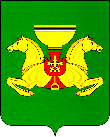 ПОСТАНОВЛЕНИЕ от 	с. Аскиз	                                          № Об утверждении отчета о реализацииМуниципальной программы«Развитие малого и среднегопредпринимательства в Аскизскомрайоне Республики Хакасия»за 2021 годРассмотрев информацию о ходе реализации Муниципальной программы «Развитие малого и среднего предпринимательства в Аскизском районе на 2017-2020 годы» руководствуюсь ст.ст. 35, 40 Устава муниципального образования Аскизский район от 20.12.2005г., Администрация Аскизского района Республики Хакасия постановляет:1. Утвердить прилагаемый отчет по реализации Муниципальной программы «Развитие малого и среднего предпринимательства в Аскизском районе Республики Хакасия» за 2021 год.2. Главному специалисту по работе с предпринимателями Администрации Аскизского района Республики Хакасия Е.В. Мамышевой продолжить работу по реализации Муниципальной программы «Об утверждении Муниципальной программы «Развитие малого и среднего предпринимательства в Аскизском районе Республики Хакасия».3. Направить настоящее постановление для опубликования в редакцию газеты «Аскизский труженик» и разместить на официальном сайте Администрации Аскизского района Республики Хакасия.Глава Администрации                                                                          А.В.ЧелтыгмашевОТЧЕТо реализации Муниципальной программы «Развитие малого и среднего предпринимательства в Аскизском районе Республики Хакасия» за 2021 годМуниципальная программа «Развитие малого и среднего предпринимательства в Аскизском районе Республики Хакасия» (далее-Программа) утверждена постановлением Администрации Аскизского района Республики Хакасия от 13.11.2020г. № 876-п. Внесены изменения в муниципальную программу «Развитие малого и среднего предпринимательства в Аскизском районе Республики Хакасия» постановлениями Администрации Аскизского района Республики Хакасия: от 21.06.2021№ 426-п, от 27.12.2021 № 945-п.Целями программы являются: - создание благоприятных условий развития субъектов малого и среднего предпринимательства способствующих устойчивому росту уровня социально-экономического развития района и благосостояния граждан;- продвижение продукции субъектов малого и среднего предпринимательства на региональный и межрегиональный рынки;- увеличение объема производства товаров и услуг, занятости и самозанятости населения.Для достижения указанных целей определены основные задачи:- оказание финансовой поддержки субъектов малого и среднего предпринимательства;- обеспечение доступности информации для субъектов малого и среднего предпринимательства;- оказание имущественной поддержки субъектам малого и среднего предпринимательства.Мероприятия проведенные в 2021 году направленны на развитие малого и среднего предпринимательства в Аскизском районе:- проведены консультации по мерам поддержки субъектам малого и среднего предпринимательства (75 предпринимателям);- проведен районный конкурс «Лучший торговый объект Аскизского района - 2021;- размещение постановлений Администрации Аскизского района Республики Хакасия по внесению изменений в Муниципальную программу «Развитие малого и среднего предпринимательства в Аскизском районе Республики Хакасия», утвержденной постановлением Администрации Аскизского района Республики Хакасия от 13.11.2020г. № 876-п;- предоставление информации о мерах поддержки и развития малого и среднего предпринимательства с размещением на сайте Администрации Аскизского района и муниципальной газете «Аскизский труженик».Перечень основных мероприятий программы 2021-2026 годыОтчет об оценке эффективности реализации Муниципальнойпрограммы «Развитие малого и среднего предпринимательства в Аскизском районе Республики Хакасия» по итогам 2021 года* данные взяты из журнала обращенийОценка достижения планового значения целевого индикатора 1 (число услуг (методических, информационных, консультационных, образовательных), оказанных субъектам малого и среднего предпринимательства) и целевого индикатора 2 (увеличение количества вновь зарегистрированных субъектов малого и среднего предпринимательства с нарастающим итогом):О1 =75/75=1,0, где О1 - целевого индикатора 1 (число услуг (методических, информационных, консультационных, образовательных), оказанных субъектам малого и среднего предпринимательства);О2=5/5=1,0.где О2 - целевого индикатора 2 (увеличение количества вновь зарегистрированных субъектов малого и среднего предпринимательства с нарастающим итогом).Уровень достигнутых значений целевых индикаторов по программе:Уо=(1,0+1,0)/2=1,0Коэффициент Финансового обеспечения программы:Иб=50/50=1,0Оценка эффективности реализации программы:Эп= 1,0/1,0=1,0.Эффективность реализации программы высокая. РОССИЙСКАЯ ФЕДЕРАЦИЯАДМИНИСТРАЦИЯАСКИЗСКОГО РАЙОНА РЕСПУБЛИКИ ХАКАСИЯРОССИЯ ФЕДЕРАЦИЯЗЫ ХАКАС РЕСПУБЛИКАЗЫНЫНАСХЫС  АЙМАFЫНЫНУСТАF-ПАСТААУтвержденПостановлением АдминистрацииАскизского районаРеспублики Хакасияот                №      № п/пНаименование мероприятияИсполнительСумма финансирования по годамСумма финансирования по годамСумма финансирования по годамСумма финансирования по годамСумма финансирования по годамСумма финансирования по годам№ п/пНаименование мероприятияИсполнитель2021202220232024202520261. Задача Оказание финансовой поддержки субъектам малого и среднего предпринимательства1. Задача Оказание финансовой поддержки субъектам малого и среднего предпринимательства1. Задача Оказание финансовой поддержки субъектам малого и среднего предпринимательства1. Задача Оказание финансовой поддержки субъектам малого и среднего предпринимательства1. Задача Оказание финансовой поддержки субъектам малого и среднего предпринимательства1. Задача Оказание финансовой поддержки субъектам малого и среднего предпринимательства1.1Субсидирование субъектам малого и среднего предпринимательства затрат, связанных с приобретением оборудования в целях создания и (или) развития либо модернизации производства товаров (работ, услуг)- бюджет РХбюджет МО Аскизский район РХАдминистрация Аскизского района Республики Хакасия (далее-Администрация)050505050501.2Гранты (субсидии)  начинающим субъектам малого предпринимательства на создание и развитие собственного бизнесаАдминистрация 0000002. Задача. Обеспечение доступности информации для субъектов малого и среднего предпринимательства2. Задача. Обеспечение доступности информации для субъектов малого и среднего предпринимательства2. Задача. Обеспечение доступности информации для субъектов малого и среднего предпринимательства2. Задача. Обеспечение доступности информации для субъектов малого и среднего предпринимательства2. Задача. Обеспечение доступности информации для субъектов малого и среднего предпринимательства2. Задача. Обеспечение доступности информации для субъектов малого и среднего предпринимательства2.1Предоставление информации о мерах поддержки и развития малого и среднего бизнесаАдминистрация 0000002.2Проведение Дня российского предпринимательстваАдминистрация 0000002.3Проведение районного конкурса «Лучший торговый оъект Аскисзкого района 2021»Администрация50000003. Задача Оказание имущественной поддержки субъектам малого и среднего предпринимательства3. Задача Оказание имущественной поддержки субъектам малого и среднего предпринимательства3. Задача Оказание имущественной поддержки субъектам малого и среднего предпринимательства3. Задача Оказание имущественной поддержки субъектам малого и среднего предпринимательства3. Задача Оказание имущественной поддержки субъектам малого и среднего предпринимательства3. Задача Оказание имущественной поддержки субъектам малого и среднего предпринимательства3.1Создание и (или) развитие промышленных (индустриальных) парков на территории Аскизского районаАдминистрация 000000Всего по Программе505050505050п/пНаименование показателейЕд.изм.Фактическое значение показателей за год, предшествующий отчетномуПлановое значение показателей на 2021 годФактическое значение показателей на 2021 годПричины отклонений фактических значений показателей от плановых12345671. Муниципальная программа «Развитие малого и среднего предпринимательства в Аскизском районе Республики Хакасия»объем финансированиятыс. руб.39,050,050,0-Показатели результативности (целевые индикаторы)1Число услуг (методических, информационных, консультационных, образовательных), оказанных субъектам малого и среднего предпринимательства единиц7575752Увеличение количества вновь зарегистрированных субъектов малого и среднего предпринимательства с нарастающим итогомединиц1355